10.11.2024 г в МБУ ДО «ДДТ» прошел второй этап фестиваля-конкурса для молодых специалистов и вновь прибывших педагогов дополнительного образования «Первые шаги в профессии». Первый конкурс  «Самопрезентация «У меня есть я» (Кто я как человек, кто я  как педагог) начался со знакомства с присутствующими с рассказа о себе. За 15 минут участникам конкурса предстояла создать коллаж из материалов, которые приготовлены на столе. Коллаж должен был отражать педагогическую направленность в работе с детьми, профессиональные приоритеты (педагогическое кредо), отношение к профессии педагога, творческие увлечения, затем каждый участник представит свой коллаж. Второй конкур состоял из публичного выступления «Творческий проект «План моего профессионального роста». Пока жюри подсчитывали баллы ведущие конкурса провели с участниками рефлексию “Острова”.В конкурсе приняли участие:Алгазина Светлана Михайловна (педагог ДО МБУ ДО «ДДТ» г. Вихоревка)Куксова Наталья Александровна (педагог – психолог ДО МБУ ДО «ДДТ» г. Вихоревка)Свидельская Алина Александровна (педагог ДО МБУ ДО «ДДТ» г. Вихоревка)Голик Елена Сергеевна (педагог ДО МБУ ДО «ДДТ» г. Вихоревка)Пучкова Наталья Викторовна (педагог ДО МБУ ДО «ДДТ» г. Вихоревка)Прудникова Александра Маратовна (МКОУ Зябинская СОШ)Финогенова Наталья Ивановна (Частное общеобразовательное учреждение «РЖД лицей № 13» г.Вихоревка)Копылова Алина Егоровна (МКДОУ "Березка" структурное подразделение «Звездочка» г. Вихоревка)Морозова Дарья Алексеевна (воспитатель МБУДО детский сад «Сказка» г. Вихоревка)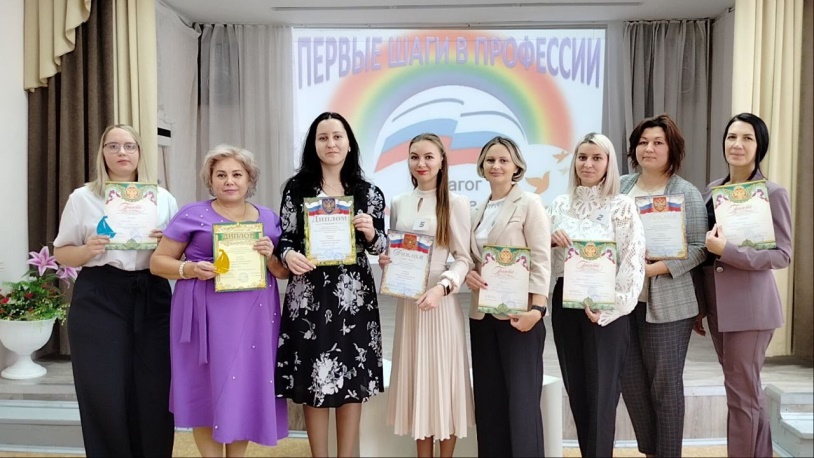 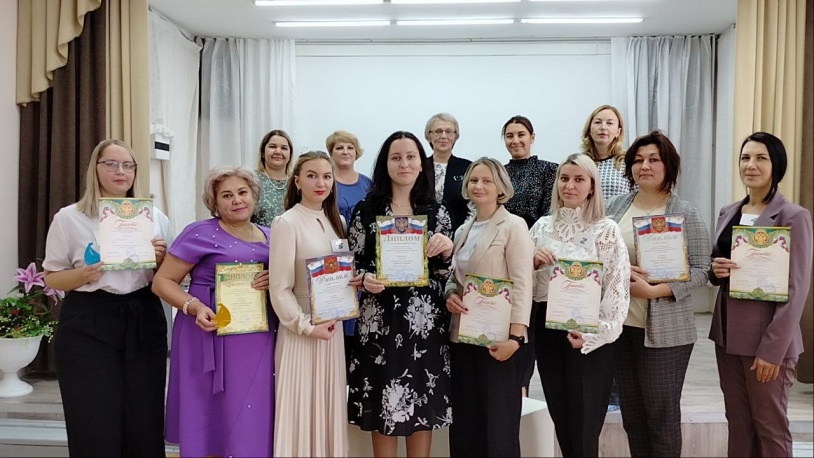 